XX Jubileuszowe Mistrzostwa Pływackie 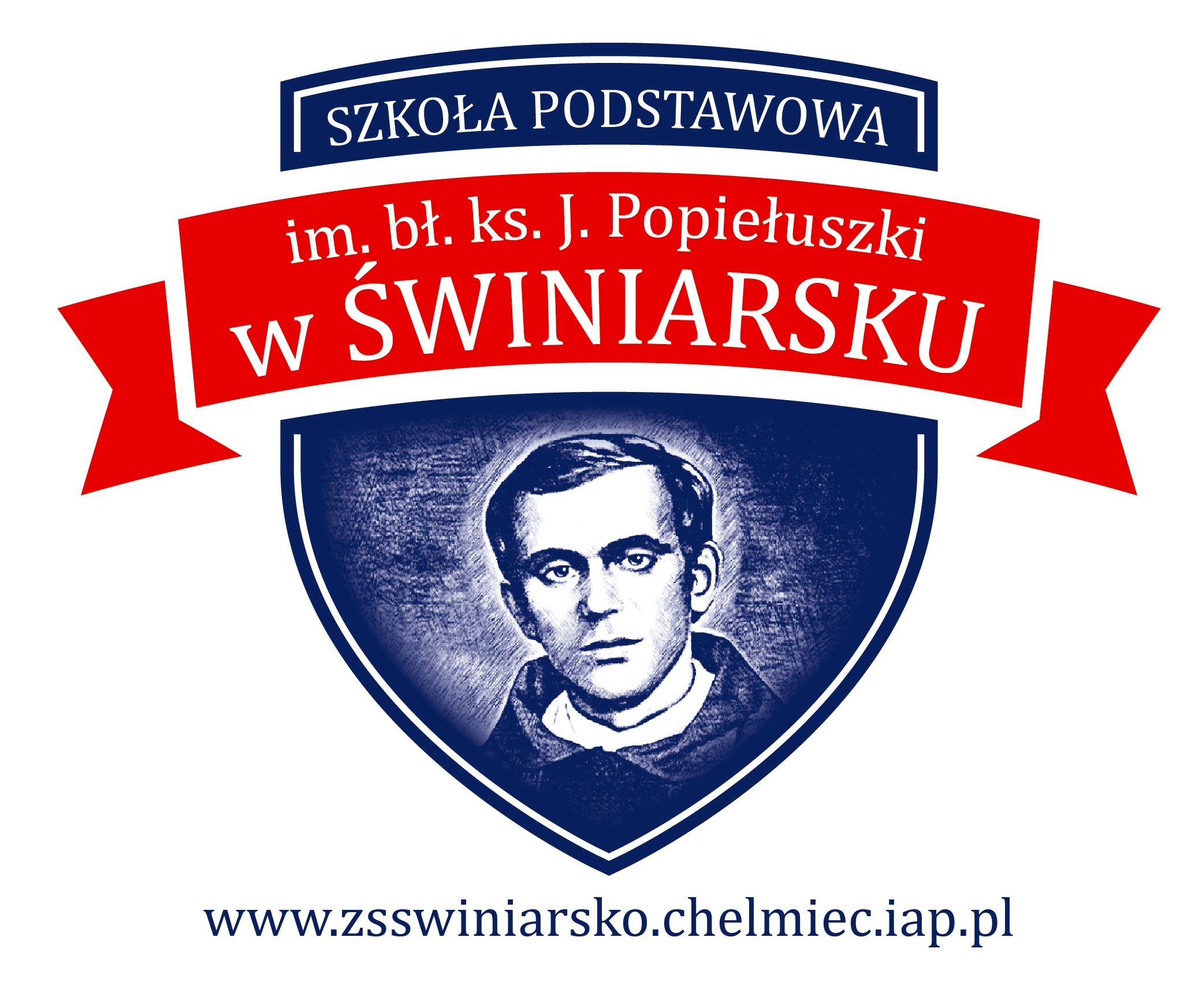                Gminy ChełmiecWynikiDziewczęta oddziały specjalne            styl dowolny Chłopcy oddziały specjalne            styl dowolny Dziewczęta rocznik 2015 i młodsze		styl dowolny Dziewczęta rocznik 2012 – 2014              styl dowolny Chłopcy rocznik 2012 – 2014              styl dowolny Dziewczęta rocznik 2009 – 2011              styl dowolny Chłopcy rocznik 2009 – 2011              styl dowolny Dziewczęta rocznik 2007 – 2008              styl dowolny Chłopcy rocznik 2007 – 2008              styl dowolny              Sztafety rocznik 2007 – 2011     walczące o drużynowe   
           Mistrzostwo Gminy Chełmiec w XX Jubileuszowych    
     Mistrzostwach PływackichI miejsce: SP Świniarsko                     3:36.31Mężyk Anastazja, Padula Kamila, Mordarska Wiktoria, Gałysa Jakub,                                                                                                                               Fałowski Julian, Pociecha FilipII miejsce: SP Chełmiec                       3:42.19Gołaszewska Lena, Polakiewicz Magdalena, Iwańska Zofia, Długopolski   Ignacy, Chronowski Jakub, Bobrowski Krzysztof          III miejsce: SP Wielogłowy                  6:35.18Stelmach Paulina, Kusmirek Nicola, Cygan Patrycja, Wcześny Szymon, Pajor Michał, Olszanecki MichałNazwisko i imięCzasI miejsce: Mróz Gabriela 0:24.94Nazwisko i imięCzasI miejsce: Jasiński Kacper 0:25.34II miejsce: Ogórek Kamil 0:37.74III miejsce: Majerski Piotr0:38.00IV miejsce: Skut Filip0:38.15Nazwisko i imięCzasI miejsce: Cebula Nikola0:29.87II miejsce: Wójcik Milena0:42.21Nazwisko i imięCzasI miejsce: Turska Zuzanna 0:25.05II miejsce: Poręba Oliwia0:26.89III miejsce:  Zyzak Wiktoria0:27.03Nazwisko i imięCzasMarczyk Oliwia 0:27.20Chramęga Martyna0:27.22Belica Amelia0:28.23Garncarczyk Hanna0:28.29Bocheńska Hanna0:28.72Kądziołka Kornelia0:29.73Gołąb Hanna0:31.89Głuc Gabriela0:33.90Adamczyk Milena0:34.62Gałązka Oliwia0:46.46Nazwisko i imięCzasI miejsce:  Bobrowski Adrian0:22.30II miejsce:  Bobrowski Eryk0:22.34III miejsce:  Bulzak Krzysztof0:23.54Nazwisko i imięCzasPolakiewicz Bartosz0:24.20Kalita Miłosz0:26.20Wastag Kacper0:26.62Pabis Paweł0:27.49Lorek Wojciech 0:27.67Leśniak Wojciech0:28.33Jurczak Eryk 0:29.07Bielak Jan 0:29.30Marcinkiewicz Jan 0:29.66Wojnar Kacper0:30.10Pomietło Krystian0:30.23Jasik Mikołaj 0:30.26Kozyra Jan 0:30.40Fałowski Tomasz 0:33.74Szczecina Michał0:36.62Zygmunt Adrian0:36.38Rzepka Radosław0:37.32Zadęcki Wojciech0:44.57Bublewicz Oliwier1:02.71Nazwisko i imięCzasI miejsce: Bocheńska Maja 0:36.69II miejsce: Jojczyk Gabriela0:42.13III miejsce: Polakiewicz Magdalena0:43.18Nazwisko i imięCzasIwańska Zofia0:43.78Nowak Nicola0:44.55Gołąb Julia0:46.04Mróz Maja 0:47.01Gołąb Aleksandra 0:47.17Hojnor Wiktoria0:48.15Jabrocka Lena0:48.38Majewska Anna0:49.09Poręba Martyna0:54.21Jurczak Gabriela0:54.34Kowalczyk Zuzanna0:55.02Krzak Kinga0:55.30Długopolska Hanna0:58.66Świgut Alicja0:59.07Garncarczyk Oliwia1:00.38Piotrkowska Karolina1:01.65Kania Maja1:07.48Czyżowska Dominika1:12.73Ruchała Anna 1:15.38Nazwisko i imięCzasI miejsce:  Pogwizd Artur0:34.25II miejsce: Nosal Tomasz0:35.14III miejsce:  Gołąb Mateusz0:39.56Nazwisko i imięCzasCzubaj Krzysztof0:42.93Swałtek Mikołaj0:44.05Tokarz Jakub0:45.43Leśniak Paweł0:45.56Kapułka Wojciech0:45.73Matląg Mateusz0:46.19Piszczek Paweł0:49.62Gondek Filip0:51.71Bobrowski Kamil0:52.12Jasik Filip0:55.92Popiela Miłosz0:55.97Wcześny Szymon0:56.34Wójcik Piotr0:50.93Głuc Nikodem1:03.26Olszanecki Michał 1:06.07Respekta Krystian 1:11.50Kądziołka Filip1:12.70Pajor Michał1:19.26Nazwisko i imięCzasI miejsce: Mężyk Anastazja0:31.30II miejsce: Padula Kamila0:35.92III miejsce: Gołaszewska Lena0:37.94Nazwisko i imięCzasWyskiel Oliwia0:38.36Mordarska Wiktoria0:38.56Sarota Emilia0:40.80Górowska Nikola0:42.81Stelmach Paulina0:52.99Cygan Patrycja0:57.07Kusmirek Nicola1:08.33Nazwisko i imięCzasI miejsce: Długopolski Ignacy0:32.32II miejsce: Chronowski Jakub 0:32.46III miejsce Piątkiewicz Maksymilian0:35.65Nazwisko i imięCzasBobrowski Krzysztof0:35.78Kumor Arkadiusz0:36.86Gałysa Jakub0:36.88Pociecha Filip0:37.81Baziak Kacper0:38.97Gorczyca Łukasz0:39.36Bułat Oskar0:42.26Kowalczyk Nikodem0:42.92Fałowski Julian Dyskw. 34,23